        ПРОЕКТ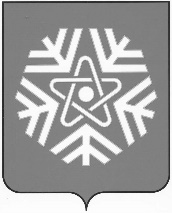 администрация  снежинского  городского  округаПОСТАНОВЛЕНИЕ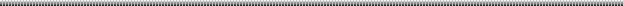 О выявлении правообладателейранее учтенного объектанедвижимостиВ соответствии со статьей 69.1 Федерального закона от 13.07.2015 № 218-ФЗ «О государственной регистрации недвижимости», на основании договора № 4335 о безвозмездной передачи квартир в собственность граждан от 02.04.1993 г., руководствуясь статьями 34, 39 Устава муниципального образования «Город Снежинск»,ПОСТАНОВЛЯЮ:В отношении жилого помещения с кадастровым номером 74:40:0101014:3256, площадью 62,3 кв. м, местоположение: Челябинская обл., г. Снежинск, проспект Мира, дом 7, квартира 115, в качестве его правообладателей, владеющих данным жилым помещением недвижимости на праве совместной собственности, выявлены:Гарифуллин Камиль Рахматуллович, 		 года рождения, паспорт гражданина Российской Федерации серия 	  № 		      , выдан										, СНИЛС 			   , адрес регистрации по месту жительства: 															;Гарифуллина Зария Газимьзяновна, 		 года рождения, паспорт гражданина Российской Федерации серия 	  № 		      , выдан										, СНИЛС 			   , адрес регистрации по месту жительства: 															.Право собственности Гарифуллина Камиля Рахматулловича, Гарифуллиной Зарии Газимьзяновны на указанный в пункте 1 настоящего постановления объект недвижимости подтверждается договором № 4335 о безвозмездной передачи квартир в собственность граждан от 02.04.1993, зарегистрированным в БТИ 15.04.1993. Отделу жилья и социальных программ администрации города Снежинска направить в орган регистрации прав настоящее постановление, заявление о внесении в Единый государственный реестр недвижимости сведений о правообладателе ранее учтенного объекта недвижимости и иные документы, необходимые для внесения изменений в сведения Единого государственного реестра недвижимости.4. Контроль за выполнением настоящего постановления возложить на заместителя главы городского округа Д.А. Шарыгина.Глава Снежинского городского округа 							                  А.С. Пульников   от№